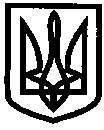 УКРАЇНАУПРАВЛІННЯ ОСВІТИІЗЮМСЬКОЇ МІСЬКОЇ РАДИХАРКІВСЬКОЇ ОБЛАСТІНАКАЗ17.03.2020										№ 101Про організаційні заходи для запобігання
поширенню коронавірусу COVID-19На виконання постанови Кабінету Міністрів України «Про запобігання поширенню на території України коронавірусу COVID-19» від 11 березня 2020 року № 211, на підставі пункту 8 Положення про Міністерство освіти і науки, затвердженого постановою Кабінету Міністрів України від 16 жовтня 2014 року № 630, наказу Міністерства освіти і науки України від 16 березня 2020 року № 406 «Про організаційні заходи для запобігання
поширенню коронавірусу COVID-19», беручи до уваги статтю 32 Закону України «Про захист населення від інфекційних хвороб», Указ Президента України від 13 березня 2020 року №87/2020 «Про рішення Ради національної безпеки і оборони України від 13 березня 2020 року «Про невідкладні заходи щодо забезпечення національної безпеки в умовах спалаху гострої респіраторної хвороби COVID-19 спричиненої коронавірусом SARS-coV-2», підпункт 2 пункту 13 Положення про Функціональну підсистему навчання дітей дошкільного віку, учнів та студентів діям у надзвичайних ситуаціях (з питань безпеки життєдіяльності) єдиної державної системи цивільного захисту, затвердженого наказом Міністерства освіти і науки України від       21 листопада 2016 року № 1400, зареєстрованого в Міністерстві юстиції України 14 грудня 2016 року за № 1623/29752, та враховуючи рекомендації Всесвітньої організації охорони здоров’я, НАКАЗУЮ:1. Керівникам закладів дошкільної, загальної середньої, позашкільної  освіти та ІРЦ, в межах компетенції на період карантину забезпечити:дотримання заборони проведення освітніх, культурних, спортивних та інших масових заходів та відвідування закладів освіти її здобувачами та батьками;проведення інформування здобувачів освіти та працівників закладів освіти та ІРЦ щодо заходів профілактики, проявів хвороби та дій у випадку захворювання;проведення у закладах освіти та ІРЦ профілактичних та дезінфекційних заходів щодо запобігання поширенню коронавірусу COVID-19;відтермінування проведення атестації працівників закладів освіти та проведення засідань відповідних атестаційних комісій;режим підвищеної готовності підсистеми навчання здобувачів освіти та працівників діям у надзвичайних ситуаціях відповідно до підпункту 2 пункту 13 Положення про функціональну підсистему навчання дітей дошкільного віку, учнів та студентів діям у надзвичайних ситуаціях (з питань безпеки життєдіяльності) єдиної державної системи цивільного захисту, затвердженого наказом Міністерства освіти і науки України від 21 листопада 2016 року № 1400, зареєстрованого в Міністерстві юстиції України 14 грудня 2016 року за № 1623/29752;припинення відряджень працівників, окрім випадків нагальної необхідності;листування з управлінням освіти шляхом надсилання сканкопій листів на електронну адресу управління освіти. виконання освітніх програм закладів освіти, зокрема шляхом організації освітнього процесу із використанням технологій дистанційного навчання, що не передбачає відвідування закладів освіти її здобувачами, та у виняткових випадках шляхом ущільнення графіку освітнього процесу, а також виконання працівниками закладів освіти іншої роботи (організаційно-педагогічної, методичної тощо) (крім закладів дошкільної, позашкільної освіти та установ освіти);запровадження гнучкого (дистанційного) режиму роботи працівників закладів освіти;  обмеження направлення здобувачів освіти та працівників у поїздки по території України та за кордон; не проводити екскурсійні поїздки;проведення відповідними службами комплексу робіт щодо підтримання функціонування інженерних споруд, мереж, комунікацій, а також необхідного температурного режиму у закладах освіти;виконання рішень Ізюмської міської комісії з питань техногенно-екологічної безпеки та надзвичайних ситуацій.2. Визнати таким, що втратив чинність, наказ управління освіти від                12 березня 2020 року №95 «Про забезпечення виконання профілактичних і протиепідемічних заходів».3. Контроль за виконанням наказу залишаю за собою.Заступник начальника управління освіти 			В.О. Мартинов